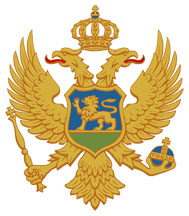 Crna GoraZavod za zapošljavanje Crne GoreSTATISTICAL MONTHLY REPORT30 April 2023 UNEMPLOYMENTUNEMPLOYMENT RATES                                                                                                                                                  REPORTED JOB VACANCIES EMPLOYMENT FROM THE REGISTER OF UNEMPLOYED PERSONSDATEUnemployedUnemployedUnemployedDATETOTALWomenMen30 April 202342,59424,41718,17730 April 202249,38928,28721,10231 Dec 202246,59626,86019,736DATENominal differenceIndex 30 April 2023 / 30 April 2022-6,79586.2430 April 2023 / 31 Dec 2022-4,00291.41DATEQualification level/sub-levelQualification level/sub-levelQualification level/sub-levelQualification level/sub-levelQualification level/sub-levelQualification level/sub-levelQualification level/sub-levelQualification level/sub-levelQualification level/sub-levelQualification level/sub-levelQualification level/sub-levelDATEI-1I-2IIIIIIV-1IV-2VVIVII-1VII-2VIII30 April 2023TOTAL4,22710,9241,1228,46512,2721075271,4983,1862481830 April 2023Women2,8316,1816203,8277,438262779942,0581551030 April 2022TOTAL4,43211,9191,3239,78014,7811286291,8034,2083652130 April 2022Women2,9906,7477814,5148,748243401,1542,753227931 Dec 2022TOTAL4,17711,0031,1488,81312,7161055683,3224,3623651731 Dec 2022Women2,8156,2166393,9737,700223042,1152,82723910DATEAge  Age  Age  Age  Age  Age  DATE15-2425-3031-4041-5051-6061-67 30 April 2023TOTAL4,0034,52910,0719,8209,7764,395 30 April 2023Women2,2193,0096,4655,4574,9552,31230 April 2022TOTAL4,9515,62411,99611,37411,1554,28930 April 2022Women2,7073,5827,5606,4425,8042,19231 Dec 2022TOTAL5,5585,63310,88110,3189,9854,22131 Dec 2022Women3,2723,6016,9565,7765,0502,205DATEJob searching Job searching Job searching DATELess than 1 year1 to 3 yearsOver 3 years30 April 2023TOTAL10,28015,05317,26130 April 2023Women5,7719,0379,60930 April 2022TOTAL15,97917,01016,40030 April 2022Women9,04210,0689,17731 Dec 2022TOTAL13,85016,14916,59731 Dec 2022Women 8,0509,6179,193Registered (EAM)UR %30 April 202318.3630 April 202221.29PeriodReported vacanciesFor limited time For indefinite time 1 Jan – 30 April 202311,1959,4961,6991 Jan –30 April 202210,6729,3561,3161 Jan – 31 Dec 202227,99724,0073,990PeriodPeriodPeriodPeriodPeriodNominal difference Nominal difference Nominal difference Nominal difference Index Index 1 Jan – 30 April 2023  / 1 Jan – 30 April 20221 Jan – 30 April 2023  / 1 Jan – 30 April 20221 Jan – 30 April 2023  / 1 Jan – 30 April 20221 Jan – 30 April 2023  / 1 Jan – 30 April 20221 Jan – 30 April 2023  / 1 Jan – 30 April 2022523523523523104.90104.90PeriodQualification Level/Sub-level Qualification Level/Sub-level Qualification Level/Sub-level Qualification Level/Sub-level Qualification Level/Sub-level Qualification Level/Sub-level Qualification Level/Sub-level Qualification Level/Sub-level Qualification Level/Sub-level Qualification Level/Sub-level Qualification Level/Sub-level Qualification Level/Sub-level Qualification Level/Sub-level Qualification Level/Sub-level PeriodI-1I-2IIIIIIIIIV-1IV-2VVVIVIVII-1VII-2VIII1 Jan - 30 April 20231621,8116112,8302,8302,455442452451111112,793103301 Jan– 30 April 20224551,4247192,3822,3822,5376530930989892,58468401 Jan – 31 Dec 20229933,7631,5666,0076,0076,5941208788782732737,50919797PeriodTOTALQualification Level/Sub-levelQualification Level/Sub-levelQualification Level/Sub-levelQualification Level/Sub-levelQualification Level/Sub-levelQualification Level/Sub-levelQualification Level/Sub-levelQualification Level/Sub-levelQualification Level/Sub-levelQualification Level/Sub-levelQualification Level/Sub-levelPeriodTOTALI-1I-2IIIIIIV-1IV-2VVIVII-1VII-2VIII1 Jan - 30 April 20234,822117418558911,6987623491,1131111